KUPNÍ SMLOUVA 
na dodávku šatních skříníuzavřená dle § 2079 a následujících zákona č. 89/2012 Sb., občanského zákoníku Smluvní stranyObchodní akademie a Střední odborná škola logistická Opava, příspěvková organizacese sídlem:	Hany Kvapilové 1656/20, 746 01 Opavazastoupená:	ing. Petrem KyjovskýmIČ:	47813083(dále jen „kupující")aVybavení škol s.r.o.se sídlem:	Jaselská 2942/31, Předměstí, 746 01 OpavaIČ:	04514394DIČ:	CZ04514394zastoupen:	Zuzanou Grabiášovou - jednatelkou(dále jen „prodávající")Předmět plněníPředmětem této smlouvy je závazek prodávajícího dodat kupujícímu dodávku šatních skříní dle technické specifikace v příloze této smlouvy (dále jen „zboží") a dále závazek prodávajícího toto zboží odebrat a uhradit kupní cenu.Množství, typ, provedení a technická specifikace je v příloze této smlouvy, které jsou nedílnou součásti této smlouvy.Kupní cenaCelková kupní cena za dodávku celého předmětu této smlouvy v rozsahu čl. II. této smlouvy činí 1.087.199,- Kč bez DPH, DPH činí 228.312,-Kč a celková cena s DPH tedy činí 1,315.511,- Kč.Specifikace ceny je uvedena v příloze této smlouvy. Ceny jsou pevné a jejich navýšení je možné pouze v případě změny sazby DPH.Práva a povinnosti kupujícího Prodávající se zavazuje dodat kupujícímu požadované zboží na základě této smlouvy.Kupující se zavazuje bezvadné zboží převzít a prodávajícímu ve stanové lhůtě zaplatit sjednanou částku. O bezvadném zboží bude vyhotoven předávací protokol.V případě vadného předmětu plnění si kupující vyhrazuje právo dodané zboží nepřevzít, o čemž by byl vyhotoven zápis v předávacím protokolu. Dále si kupující vyhrazuje právoza vadný předmět plnění prodávajícímu nezaplatit sjednanou částku. Kupující si v případě vadného dodání zboží dále vyhrazuje právo na dodání bezvadného zboží, za které se rovněž zavazuje zaplatit.V. Práva a povinnosti prodávajícíhoProdávající se zavazuje splnit předmět plnění dle nejvyšších profesionálních standardů a zajistit odpovídající odbornou úroveň a kvalitu ve všech fázích realizace jeho dodávky.Prodávající se zavazuje informovat bez zbytečného odkladu objednatele o veškerých skutečnostech, které jsou významné pro splnění předmětu plnění.Prodávající má právo za bezvadné dodání předmětu plnění dle sjednaných podmínek inkasovat dohodnutou částku. V případě bezvadného dodání předmětu plnění a opožděné platby má prodávající právo na úhradu úroků z prodlení.V případě dodání vadného předmětu plnění je prodávající povinen na své náklady dodat nový bezvadný předmět plnění.Vl. Termín dodáníProdávající je povinen dodat kupujícímu zboží uvedené v této smlouvě do 13 týdnů od podpisu smlouvy.VII. Všeobecné dodací podmínkyZboží bude doručeno prodávajícím kupujícímu na adresu kupujícího výše uvedenouv záhlaví, a to způsobem, kterým nedojde k sebemenšímu poškození předmětu plnění.Náklady na doručení předmětu plněni nese kupující.Prodávající předá kupujícímu předávací protokol při osobním dodání předmětu plnění nebo ho přiloží do zásilky při způsobu přepravy doručovacími službami. Součástí dodávky budou i vyplněné a potvrzené záruční listy.Kupující se zavazuje po provedené prohlídce předmětu plnění potvrdit předávací protokol jako stvrzení bezvadného plnění.VIII. Platební podmínkySplatnost daňového dokladu je stanovena dohodou smluvních stran na 30 dní od vystavení daňového dokladu. Zaplacením se pro účely této smlouvy rozumí odepsání příslušné částky z účtu kupujícího na účet prodávajícího. Daňový doklad musí obsahovat veškeré náležitosti daňového dokladu podle platných a příslušných právních předpisů. Kupující si vyhrazuje právo daňový doklad, pokud neobsahuje požadované náležitosti nebo obsahuje nesprávné cenové údaje vrátit dodavateli k opravě či přepracování. Oprávněným vrácením faktury přestává běžet původní lhůta splatnosti. Opravený nebo přepracovaný daňový doklad bude opatřen novou 30 — denní lhůtou splatnosti.IX. Smluvní pokuta, úroky z prodlení, záruka na zbožíPokud nedodá prodávající zboží ani do 10 dnů po uplynutí dodací lhůty, zaplatí kupujícímu smluvní pokutu ve výši 0,05 % z celkové smluvní ceny za každý den prodlení; zaplacením smluvní pokuty není dotčen nárok objednatele na náhradu škody v částce převyšující zaplacenou smluvní pokutu.Pokud kupující nezaplatí kupní cenu stanovenou v této smlouvě včas (dle podmínek této smlouvy), je povinen zaplatit prodávajícímu úrok z prodlení ve výši 0,05% z nezaplacené částky za každý den prodlení.Prodávající poskytuje kupujícímu záruku na zboží v délce 24 měsíců. Záruční lhůta počíná běžet dnem převzetí kompletního smontovaného zboží v místě dodání kupujícím od prodávajícího bez vykazujících vad.X. Závěrečná ustanoveníTato smlouva může být měněna nebo doplněna jen písemně formou číslovaných dodatků.Smlouva je vyhotovena ve čtyřech exemplářích, z nichž obě smluvní strany obdrží po dvou. Všechny exempláře mají platnost originálu s tím, že podpisy oprávněných zástupců smluvních stran budou učiněny na všech listech smlouvy.Smluvní strany shodné prohlašují, že si tuto smlouvu před jejím podpisem přečetly a že byla uzavřena na základě jejich pravé a svobodné vůle, určitě a vážně, nikoli v tísni či za nápadně nevýhodných podmínek, toto stvrzují svými podpisy.Tato smlouva nabývá platnosti a účinnosti dnem podpisu obou smluvních stran.V Opavě dne	30.září 2016	4	V Opavě dne: 30. září 2016Hynek Vaniček jednatel Cenová specifikaceZadavatel: Obchodní akademie a SOŠ logistická Hany Kvapilové 20746 59 Opavakontaktní osoba: Ing. Petr Kyjovskýkyjoysky@oa-opava.cz553 759 183POŽADOVANÁ TECHNICKÁ SPECIFIKACEŠkolní šatní skříňkyVymezení předmětu:šatní skříň čtyřboxová, dva a dva boxy nad seboucelková velikost skříně: šířka 60 cm, hloubka 52 cm, výška 200 cm, šířka boxu 30 cm, sokl 4 cmsvařovaný ocelový korpus z plechu min. tloušťky 0,8 mm, povrchová úprava žárový komaxit v barvě RAL 7035všechny přístupné plechové hrany šatních skříní bezpečnostně olemoványdveře naložené, materiál laminovaná dřevotříska tloušťky 18 mm v barvách uni - dle rozpisu (šedá 112, U 630, U 539, U 633) s ABS hranou 2 mm, rozvržení barevných dveří - dle grafického návrhudveře s grafickým tematickým polepem (vyplotrovaná fólie s životností min. 5 let) - dle grafického návrhuodolné dveřní závěsy s omezovačem otevírání dveříkaždý box vybaven kovovou odkládací poličkou a třemi háčky na boční stěněna dveřích plechový ochranný nerezový štítek pod zámek velikosti 1 x 60 x 120 mm s gravírovaným číslem skříňkyotočný bezpečnostní uzávěr pro visací zámekvisací zámek velikosti 62 x 40 x 15 mm, plně mosazné těleso zámku, chromovaný kalený oblouk o 6,4 mm se zvýšenou odolností proti přestřihnutí, přeřezání a vypáčení, oblouk oboustranně jištěnýplastová vanička na obuv pro modul šířky 300 mmdodávka včetně dopravy, roznosu po budově a montáže skříněk na místěprodávajícíkupujícíSeznam příloh: Seznam příloh: Příloha č.	Požadovaná technická specifikacePříloha č. 2: Cenová specifikacePříloha č.	Požadovaná technická specifikacePříloha č. 2: Cenová specifikacePříloha č.	Požadovaná technická specifikacePříloha č. 2: Cenová specifikaceVybavení škol s.r.o. lč: 04514394iaselská 2942/31, Předměstí 746 01 Opava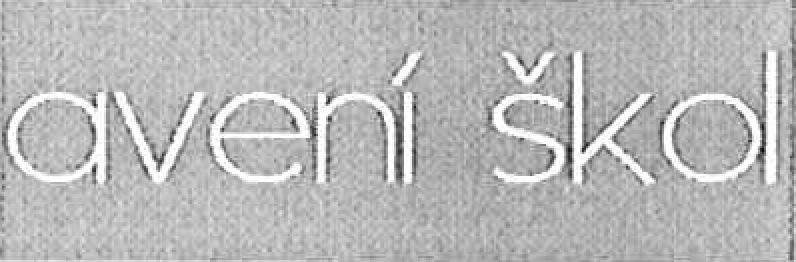 Vybavení škol s.r.o. lč: 04514394iaselská 2942/31, Předměstí 746 01 OpavaPol.NázevPo
čet 
kusůJ.cena 
bez DPH% 
DPHJ.cena 
s DPHbez CelkemDPHCelkem 
s DPHNábytekšatn1 skříň 4 boxováPraktická 4 boxová kombinovaná šatni skříň.Plechový ocelový korpus a naložené LTD dveře o síle 18 nim s 2 mm ABS hranou.Korpus v v šedé barvě RAL 7035.Dveře kombinace základní šedá 112 a - u630, u539, u323, u633, u114, u321, u332.Plechový ochranný štítek pod zámek s číslem skříňky.Každý úložný prostor je vybaven třemi háčky v boční stěně. 200x60x52 cm (VxŠxH).- dle technické specifikace1336 299217622837 7671 013 698Odkládati polička- dle technické specifikace53267218135 64443 129Omezovač otevíráni dveří - dle technické specifikace53242215122 34427 036Polep grafickými motivy - 8 barevných sekci - dle grafického návrhu86 50021786552 00062 920Visací zámek- dle technické specifikace5321482117978 73695 271Vanička na boty- dle technické specifikace53269218336 70844 417Doprava a montáž- dle technické specifikace124 000212904024 00029 040celkem	1celkem	1celkem	1celkem	1celkem	1celkem	1celkem	1087 199	1087 199	1315 511Zadavatel:Zastoupená:Obchodní akademie a Střední odborná škola logistická, Opava, příspěvková organizaceHany Kvapilové 20 746 01 Opava IČO: 478 130 83 tel: 553 759 160Ing. Petr Kyjovský, ředitel školy email: kyjovsky@oa-opava.cz tel: 553 759 183